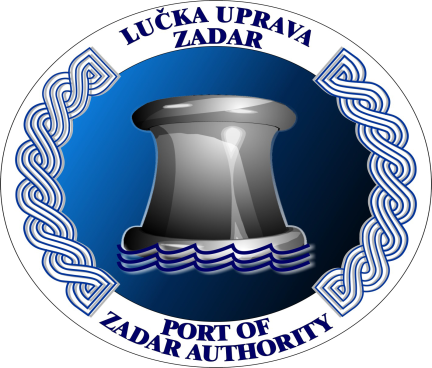 L U Č K A   U P R A V A   Z A D A RDOKUMENTACIJA ZA NADMETANJEKoncesija za gospodarsko korištenje pomorskog dobra na području putničke luke Zadar za postavu pokretnog štanda za prezentaciju brodskih izleta za obavljanje djelatnosti pomorskog prijevoza putnikaBroj objave u Elektroničkom oglasniku javne nabave: 	2021/S 01K-0009766Datum slanja u EOJN: 					10.03.2021Datum objave: 						11.03.2021Evidencijski broj: KN – 01/2021Zadar, ožujak 2021.Na temelju članka 21. Zakona o koncesijama (NN 69/17, 107/20), članka 54. stavak 1. točka 3. Zakona o pomorskom dobru i morskim lukama (NN 158/03, 100/04, 141/06, 38/09, 123/11, 56/16 i 98/19), članka 31. Uredbe o postupku davanja koncesije na pomorskom dobru (NN 23/04, 101/04, 39/06, 63/08, 125/10 102/11, 83/12 i 10/17), te članka 19. točke 17. Statuta Lučke uprave Zadar, Lučka uprava Zadar objavljuje sljedećuOBAVIJEST O NAMJERI DAVANJA KONCESIJEza gospodarsko korištenje pomorskog dobra na području putničke luke Zadar za postavu pokretnog štanda za prezentaciju brodskih izleta za obavljanje djelatnosti pomorskog prijevoza putnikaOvom Obavijesti Lučka uprava Zadar (u daljnjem tekstu: Davatelj koncesije) iskazuje namjeru davanja koncesije na lučkom području putničke luke Zadar za postavu pokretnog štanda za prezentaciju brodskih izleta za obavljanje djelatnosti pomorskog prijevoza putnika na ukupno 10 prostora ukupne pojedinačne površine prostora od najviše 3,00 m2 na lokaciji Liburnska obala, počevši od pozicije pored gradskog mosta duž obale prema sjeverozapadnom dijelu, sve unutar lučkog područja putničke luke luke Zadar.Ovom Obavijesti ostvaruju se načela postupka davanja koncesije sadržana u odredbi članka 6. Zakona o koncesijama (NN 69/17, 107/20), i to načelo slobode kretanja robe, načelo slobode poslovnog  nastana, načelo slobode pružanja usluga, načelo učinkovitosti, kao i ostala temeljna načela iz Ustava Republike Hrvatske te Ugovora o osnivanju Europske zajednice, kao što su načelo tržišnog natjecanja, načelo jednakog tretmana, načelo zabrane diskriminacije, načelo uzajamnog priznavanja, načelo razmjernosti i načelo transparentnosti.Objava Obavijesti o namjeri davanja koncesije izvršit će se u Elektroničkom oglasniku javne nabave Republike Hrvatske.OPĆI PODACIInformacije o Davatelju koncesijeDavatelj koncesije: 	Lučka uprava Zadar	Adresa: 		Gaženička cesta 28 C, 23000 ZadarE-pošta: 		info@port-authority-zadar.hrOIB: 			03457471323Internet adresa: 	www.port-authority-zadar.hrSlužba i osobe zadužene za kontakt s gospodarskim subjektimaĐoni Štambuk, pomoćnik ravnateljaLučka uprava ZadarGaženička cesta 28 C23000 Zadardstambuk@port-authority-zadar.hrTel:  385 23 201 201Fax: 385 23 201 212Evidencijski broj koncesijeDavatelj koncesije vodi koncesiju iz ove Dokumentacije za nadmetanje pod evidencijskim brojem KN – 01/2021.Popis gospodarskih subjekata s kojima bi Davatelj koncesije bio u sukobu interesa prema propisima o javnoj nabaviU smislu članka 80. Zakona o javnoj nabavi („Narodne novine“ br. 120/16) Davatelj koncesije je u sukobu interesa sa sljedećim gospodarskim subjektima:CROSI d.o.o. Rava, Mala Rava 1, 23283 Rava,ASTA YACHTING d.o.o. Zadar, Put Murata 1, 23000 ZadarSAS VEKTOR d.d. Poličnik, Poslovna zona Grabi, Poličnik, 23000 Zadar,SB ANDIS d.o.o. Zadar, Put Murata 1, 23000 Zadar,MAGNOLIA d.o.o., ZADAR, Crno bb ODVJETNIČKI URED Smiljan Bakočević, Mihe Klaića 9, 23000 Zadar,ODVJETNIČKI URED Josipa Bakočević, Mihe Klaića 9, 23000 Zadar,MED SLAM j.d.o.o. Zadar, Frana Supila 18, 23000 Zadar.Vrsta koncesije  Sukladno općoj legislativi, koncesija se prema vrsti razvrstava na koncesiju za usluge.Sukladno sektorskoj legislativi, koncesija se razvrstava na koncesiju za obavljanje ostalih gospodarskih djelatnosti, koja zahtijeva korištenje postojećih i/ili gradnju novih građevina i drugih objekata lučke podgradnje i lučke nadgradnje na lučkom području.PODACI O PREDMETU KONCESIJEOpis predmeta koncesijePredmet koncesije je gospodarsko korištenje pomorskog dobra na području putničke luke Zadar za postavu pokretnog štanda za prezentaciju brodskih izleta za obavljanje djelatnosti pomorskog prijevoza putnika i to na ukupno 10 mjesta na području Liburnske obale unutar lučkog područja putničke luke Zadar. Pojedinačna površina prostora iznosi najviše 3,00 m2 odnosno 2,50 m x 1,20 m.  Planirane pozicije postave štandova određene su nacrtom rasporeda štandova s označenim pripadajućim brojem svakog pojedinačnog štanda, a koji nacrt je sastavni dio ove dokumentacije.Mjesto obavljanja koncesijeLokacija koncesije predstavlja lučko područje luke otvorene za javni promet od osobitog (međunarodnog) gospodarskog interesa za Republiku Hrvatsku – putnička luka Zadar, koje se nalazi na administrativnom području jedinice lokalne samouprave grada Zadra, sve sukladno Naredbi o razvrstaju luka otvorenih za javni promet na području Zadarske županije („Narodne novine“ br. 29/13, 49/13, 135/14).Prema NUTS klasifikaciji lokacija se označava oznakom HR033.Mjesto obavljanja koncesije je dio lučkog područja putničke luke Zadar i to područje Liburnske obale od pozicije pored gradskog mosta duž obale prema sjeverozapadnom dijelu.Procjena vrijednosti koncesijeProcijenjena ukupna vrijednost koncesije za vrijeme trajanja koncesije iznosi 130.000 kuna.Trajanje ugovora o koncesijiKoncesija se daje na period od 1 (jedne) godine i to na način se period postave štanda odobrava isključivo u razdoblju od 4 (četiri) mjeseca odnosno u periodu od 01. lipnja 2021. do 30. rujna 2021. godineTočan datum početka postave štanda utvrdit će se Ugovorom.SADRŽAJ PONUDEPonuda obavezno mora sadržavati sljedeće dokumente:Dokazi o sposobnosti ponuditeljaUvjeti sposobnosti za obavljanje profesionalne djelatnostiGospodarski subjekt mora imati registriranu djelatnost iz predmeta koncesije. Navedeni uvjet se dokazuje izvatkom iz sudskog registra trgovačkog suda ili izvadak iz obrtnog registra s upisanom djelatnošću za koju se traži koncesija, ne stariji od 30 dana; Ponuditelj mora dokazati da je registriran za obavljanje djelatnosti predmeta koncesije odnosno pomorskog ili obalnog ili morskog prijevoza putnika.odgovarajuću izjavu kojom se dokazuje da nad gospodarskim subjektom nije otvoren stečajni postupak, odnosno da njime ne upravlja osoba postavljena od strane nadležnog suda, da nije u nagodbi s vjerovnicima ili se nalazi u sličnom postupku prema propisima države poslovnog nastana gospodarskog subjekta (Prilog A Dokumentacije za nadmetanje);Uvjeti ekonomske i financijske sposobnosti za obavljanje djelatnostiNavedeno se dokazuje sljedećim dokumentima:Podaci o bonitetu (BON 1) osim za obrte obveznike poreza na dohodak i novoosnovana društva ili obrte;Podaci o solventnosti (BON 2 - za glavni račun ponuditelja) i potvrdu nadležne Porezne uprave o plaćenim dospjelim obvezama temeljem javnih davanja, sve ne starije od 30 dana; Ponuditelj se smatra nesposobnim ukoliko ima nepodmirenih dospjelih obveza temeljem javnih davanja i ukoliko na BON 2 obrascu ili drugom odgovarajućem dokumentu ima evidentirano više od 15 dana blokade glavnog računa u posljednjih šest mjeseci;Uvjeti sposobnosti gospodarskih subjekata sukladno posebnim propisimaizjavu da je ponuditelj ispunio sve obveze iz drugih koncesija ako ih ima ili ih je imao; Navedeni uvjet se dokazuje izjavom danom od strane osobe ovlaštene za zastupanje ponuditelja na obrascu koji čini Prilog B ove Dokumentacije za nadmetanje;izjavu da ponuditelju do sada nije oduzeta koncesija sukladno članku 30. Zakona o pomorskom dobru i morskim lukama. Navedeni uvjet se dokazuje izjavom danom od strane osobe ovlaštene za zastupanje ponuditelja na obrascu koja čini Prilog C ove Dokumentacije za nadmetanje.izjavu da nije gospodarski koristio pomorsko dobro bez pravne osnove i/ili uzrokovao štetu na pomorskom dobru, a da nije prethodno popravio štetu ili vratio stečeno bez osnove, s tim da visina naknade štete ne može biti manja od naknade za koncesiju, koju bi bio dužan platiti - Prilog D ove Dokumentacije za nadmetanjeizjavu da ponuditelju ili osobi ovlaštenoj za zastupanje nije izrečena pravomoćna osuđujuća presuda za jedno ili više kaznenih djela iz područja gospodarskog kriminaliteta ovjerenu kod javnog bilježnika (sukladno čl. 251 Zakona o javnoj nabavi);Navedeni uvjet se dokazuje izjavom danom od strane osobe ovlaštene za zastupanje ponuditelja na obrascu koja čini Prilog E ove Dokumentacije za nadmetanje. Izjava ne smije biti starija od 30 dana;Uvjeti tehničke i stručne sposobnosti za obavljanje djelatnostiPonuditelj mora dokazati da posjeduje tehničke i stručne sposobnosti za postavu pokretnog štanda za prezentaciju brodskih izleta za obavljanje djelatnosti pomorskog prijevoza putnika;  Ponuditelj dokazuje da raspolaže uvjetima tehničke i stručne sposobnosti ako kumulativno ispunjava sljedeće uvjete:posjeduje plovni objekt u svojstvu vlasnika broda odnosno brodaraposjeduje plovni objekt namijenjen za gospodarske svrhevrsta odnosno namjena plovnog objekta je putnička odnosno registriran je za prijevoz putnikaplovni objekt posjeduje valjanu plovidbenu svjedodžbu ili dozvoluIspunjavanje gore navedenih uvjeta tehničke i stručne sposobnosti za obavljanje djelatnosti dokazuje se dostavom sljedećih dokumenata:Upisni list broda odnosno očevidnik brodicaSvjedožba o sposobnosti broda za plovidbu, dozvolu za plovidbu brodice odnosno dokument kojim se utvrđuje da je plovilo sposobno za plovidbu sukladno Pravilima za statutarnu certifikacijuOstala dokumentacija kojom se dokazuju gore traženi uvjeti.Ostala obvezna dokumentacijaIzjava ponuditelja o prihvaćanju svih uvjeta iz Dokumentacije za nadmetanje (Prilog F Dokumentacije za nadmetanje);potpisan prijedlog nacrta Ugovora o koncesiji (Prilog G Dokumentacije za nadmetanje);Potvrda da nema nepodmirenih dospjelih dugovanja prema Lučkoj upravi Zadar. Navedeni uvjet se dokazuje potvrdom izdanom od strane Lučke uprave Zadar o nepostojanju dospjelog duga, koju je ponuditelj obvezan pribaviti tijekom natječajnog postupka i dostaviti kao sastavni dio ponude.Ponuđeni iznos stalnog dijela koncesijske naknade;Navedeno se izvršava ispunjavanjem Ponudbenog lista (Obrazac 1) koji je prilog ove Dokumentacije za nadmetanje;Jamstvo za ozbiljnost ponude;Ponuditelj je obvezan dostaviti jamstvo za ozbiljnost ponude za slučaj odustajanja ponuditelja od svoje ponude u roku njezine valjanosti, odbijanja potpisivanja ugovora o koncesiji ili nedostavljanja jamstva za uredno ispunjenje ugovora o koncesiji. Na ime jamstva za ozbiljnost ponude, ponuditelj je obvezan uplatiti novčani polog u iznosu od 3.000,00 kuna na račun Državnog proračuna / Ministarstvo financija, Katančićeva 5, 10000 Zagreb:IBAN: HR1210010051863000160uz obveznu naznaku modela HR64 i poziva na broj: 9725-51271-OIB Uplatitelja.Pod svrhom plaćanja potrebno je navesti da se radi o jamstvu za ozbiljnost ponude te navesti evidencijski broj nabave za koji se dostavlja novčani polog.Sredstva novčanog pologa moraju biti evidentirana na računu u trenutku isteka roka za dostavu ponuda. Uplata jednog iznosa jamstva vrijedi samo za jedno mjesto na pojedinoj lokaciji.Davatelj koncesije će vratiti jamstvo za ozbiljnost ponude odabranom ponuditelju u roku od 10 dana od sklapanja ugovora, odnosno po uplati koncesijske naknade, a potvrdu uplate jamstva će pohraniti sukladno članku 217. Zakona o javnoj nabavi. Naručitelj će ostalim ponuditeljima vratiti jamstva za ozbiljnost ponude u roku od 30 dana od dana konačnosti odluke o odabiru.Ponuda koja ne sadrži sve priloge iz točke 3. ove Obavijesti smatrat će se nepotpunom i neće se razmatrati. Ponude ponuditelja koji imaju nepodmirena dospjela dugovanja prema Lučkoj upravi Zadar smatrat će se neprihvatljivima i neće se razmatrati.PODACI O PONUDI Rok za predaju ponudaRok za predaju ponuda je 12. travnja 2021. godine do 10:00 sati, bez obzira na način dostave. Ponude zaprimljene izvan roka neće se razmatrati.Otvaranje ponudaOtvaranje ponuda obaviti će se u prostorijama Lučke uprave Zadar (zgrada terminala, 1. kat), Gaženička cesta 28 C, 23000 Zadar, dana 12. travnja 2021. godine u 10:30 sati.Pravo sudjelovanja na otvaranju ponuda imaju samo ovlašteni predstavnici ponuditelja i stručno povjerenstvo za koncesiju. Zbog epidemioloških mjera, u ime predstavnika ponuditelja, može biti prisutna samo jedna osoba.Način dostave ponudePonuda se dostavlja u zatvorenoj omotnici na adresu Davatelja koncesije:Lučka uprava ZadarGaženička cesta 28 C23 000 Zadar, s naznakom „NE OTVARAJ - Ponuda za dobivanje koncesije za postavu pokretnog štanda za prezentaciju brodskih izleta za obavljanje djelatnosti pomorskog prijevoza putnika“.Način izrade ponudePonuda se izrađuje na način da čini cjelinu. Ponuda se uvezuje na način da se onemogući naknadno vađenje ili umetanje listova, a povezuje se jamstvenikom. Mjesto vezivanja jamstvenika ponuditelj će ovjeriti pečatom. Stranice ponude se označavaju brojem na način da je vidljiv redni broj stranice i ukupan broj stranica ponude. Ponude se pišu neizbrisivom tintom.Jezik i pismo ponudePonuda mora biti napisana na hrvatskom jeziku i latiničnom pismu.Rok valjanosti ponudeRok valjanosti ponude je 60 od dana otvaranja ponuda. Naručitelj će odbaciti, kao neodgovarajuću, ponudu s kraćim rokom valjanosti.Valuta ponudeSvi iznosi navedeni u ponudi moraju biti naznačeni u kunama (HRK).Naknada za koncesijuPočetni iznos godišnjeg stalnog dijela koncesijske naknade određuje se ovisno o poziciji štanda i to kako slijedi:Kriterij za odabir najpovoljnije ponudeZa odabir najpovoljnijeg ponuditelja primjenjuju se odredbe Uredbe o postupku davanja koncesija na pomorskom dobru (NN 23/04, 101/04, 39/06, 63/08, 125/10, 102/11, 83/12, 10/17).Odabir najpovoljnije ponude obavit će se prema sljedećem kriteriju i načinu bodovanja:Najviši ponuđeni iznos stalnog dijela koncesijske naknadeAko su dvije ili više valjanih ponuda jednako rangirane prema kriteriju za odabir najpovoljnije ponude, Davatelj koncesije odabrat će ponudu koja je zaprimljena ranije. Pravo davatelja koncesije na neprihvaćanje ponudaDavatelj koncesije ima pravo neprihvaćanja pristiglih ponuda o čemu će biti obaviješteni svi sudionici postupka.OSTALE ODREDBE DOKUMENTACIJEPovršine (lokacije) za postavu pokretnog štanda daju se u koncesiju na način da jedan ponuditelj može dobiti koncesiju samo za jedno mjesto za postavu štanda. Jedan ponuditelj može dostaviti ponudu odnosno može se natjecati za najviše 2 (dva) mjesta za postavu štanda, i u slučaju da za više od jednog mjesta bude utvrđen kao najpovoljniji ponuditelj, istom će se dati u koncesiju samo i isključivo ono mjesto za koje je ponudio najveći iznos koncesijske naknade. Ostale površine (lokacije) daju se u koncesiju sljedećem najpovoljnijem ponuditelju.Štandovi za prezentaciju brodskih izleta moraju svojim izgledom biti ujednačeni i to oblikom, dimenzijama i materijalima izrade. Informativni prikaz štanda je sastavni dio ove Dokumentacije. Dimenzije radne plohe štanda mogu iznositi najviše 1,2m x 0,6m. Radna ploha mora bit zaobljena prema vani (prema samoj obali) bez oštrih kuteva sukladno primjerima prikaza štanda u privitku Dokumentacije.Radna ploha štanda može biti izrađena od compact materijala bijele boje ili drva (npr. vodootporna šperploča) bijele boje, debljine materijala ne manje od 13mm. Podkonstrukcija može biti od čelika toplocinčanog, aluminija ili inoxa. Vanjske obloge mogu biti od dibond materijala, toplocinčanog lima ili inoxa. Konstrukcijski prikaz štanda sastavni je dio ove dokumentacije. Materijali korišteni za izradu štanda moraju biti kao gore navedeni ili jednakovrijedni.Odabrani najpovoljniji ponuditelji obvezni su prije početka izrade samog štanda, dostaviti idejno rješenje štanda Davatelju koncesije na suglasnost.OSTALI PODACIPojašnjenje i upotpunjavanje sadržaja (elemenata) ponudeU postupku pregleda i ocjene ponuda sve do donošenja odluke o davanju koncesije odnosno odluke o poništenju postupka davanja koncesije, Davatelj koncesije može zaključkom pozvati ponuditelje da pisano pojasne ili dopune ponudu koju su predali u primjerenom roku koji ne smije biti kraći od pet niti duži od deset dana. Pojašnjenja ili dopuna ponuda smije se odnositi samo na nejasnoće, manje nedostatke ili pogreške koji su uklonjive. Pojašnjenje ili dopuna ne smije ne smije rezultirati izmjenom ponude ili dostavljenih dokumenata, nego samo dopunu ili pojašnjenje već dostavljenih dokumenata. Traženje pojašnjenja ili dopuna ponuda ne smije imati učinak diskriminacije, nejednakog tretmana gospodarskih subjekata ili pogodovanja pojedinom gospodarskom subjektu u postupku davanja koncesije.Donošenje odlukeStručno povjerenstvo za koncesije pregledava i ocjenjuje pristigle ponude i utvrđuje prijedlog odluke o odabiru najpovoljnijeg ponuditelja za davanje koncesije ili prijedlog odluke o poništenju postupka davanja koncesije, uz obrazloženje istih.Prijedlog odluke iz stavka 1. Ovog članka dostavlja se Upravnom vijeću Lučke uprave Zadar koje donosi odluku o odabiru najpovoljnijeg ponuditelja ili odluku o poništenju postupka davanja koncesije. Rok za donošenje odluke o odabiru najpovoljnijeg ponuditelja iznosi 60 dana od isteka roka za dostavu ponuda. U slučaju odabira najpovoljnijeg ponuditelja istom će se ponuditi potpisivanje Ugovora o koncesiji, a o donesenoj odluci ostali ponuditelji biti će obaviješteni bez odgode preporučenom pošiljkom s povratnicom. Odabrani najpovoljniji ponuditelj će Davatelju koncesije prije sklapanja ugovora o koncesiji dostaviti bjanko zadužnice u visini dvogodišnje ponuđene koncesijske naknade, kao jamstva za uredno izvršenje ugovora o koncesiji.U slučaju donošenja odluke o poništenju postupka davanja koncesije primjenjuju se odredbe članka 38. Zakona o koncesijama.Uputa o pravnom lijekuProtiv odluke o odabiru najpovoljnijeg ponuditelja i odluke o poništenju može se izjaviti žalba.Žalba se izjavljuje Ministarstvu mora, prometa i infrastrukture RH, Prisavlje 14, Zagreb u roku od deset (10) dana od dana primitka odluke o dodjeli koncesije ili odluke o poništenju. Za sve što nije navedeno u Dokumentaciji za nadmetanje, u postupku davanja koncesija se primjenjuju odredbe Zakona o koncesijama, Zakona o pomorskom dobru i morskim lukama, Zakona o javnoj nabavi, Uredbe o postupku davanja koncesija na pomorskom dobru, te ostali podzakonski propisi kojima je uređeno područje koncesija na pomorskom dobru i područje javne nabave.Sklapanje ugovora o koncesijiUgovor o koncesiji ne može se sklopiti prije isteka razdoblja mirovanja, koje iznosi 15 dana od dana dostave odluke o davanju koncesije svakom ponuditelju. Razdoblje mirovanja primjenjuje se i u slučaju zaprimanja samo jedne ponude.Davatelj koncesije odabranom najpovoljnijem ponuditelju nudi sklapanje ugovora o koncesiji najkasnije u roku od deset dana od isteka razdoblja mirovanja, odnosno deset dana od dana kada je odluka o davanju koncesije postala izvršna.Ugovor o koncesiji sastavlja se u pisanom obliku, a potpisuju ga ovlaštena osoba Davatelja koncesije i odabrani najpovoljniji ponuditelj.Ako odabrani ponuditelj u ostavljenom roku ne pristupi sklapanju ugovora o koncesiji, davatelj koncesije može staviti izvan snage odluku o odabiru najpovoljnijeg ponuditelja, odnosno davanju koncesije te koncesiju dodijeliti sljedećem najpovoljnijem ponuditelju ili poništiti postupak davanja koncesije.PREDLOŠCI IZJAVA I OBRASCIObrazac 1 - Ponudbeni list ponuditeljaPrilog A - Izjava da nad gospodarskim subjektom nije otvoren stečajni postupak, nagodba, likvidacija i sličnoPrilog B - Izjava da je ponuditelj ispunio sve obveze iz drugih ugovora o koncesiji koje je imao i koje imaPrilog C - Izjava da ponuditelju do sada nije oduzeta koncesijaPrilog D - Izjava da ponuditelj nije gospodarski koristio pomorsko dobro bez pravne osnove i/ili uzrokovao štetu na pomorskom dobru, a da nije prethodno popravio štetu ili vratio stečeno bez osnovePrilog E - Izjava da ponuditelj nije pravomoćnom presudom osuđen za kaznena djelaPrilog F - Izjava ponuditelja o prihvaćanju svih uvjeta iz DokumentacijePrilog G - Nacrt Ugovora o koncesijiInformativni prikaz pozicija štandovaInformativni prikaz izgleda štandaOBRAZAC 1P O N U D B E N I     L I S T    P O N U D I T E LJ AP O N U D Au postupku davanja koncesije za gospodarsko korištenje pomorskog dobra na području putničke luke Zadar za postavu pokretnog štanda za prezentaciju brodskih izleta za obavljanje djelatnosti pomorskog prijevoza putnikaGODIŠNJI STALNI DIO NAKNADE ZA KONCESIJUNapomena:Ponuditelj ispunjava ponuđeni iznos godišnjeg stalnog dijela koncesijske naknade u rubriku Ponuđeni iznos samo za onaj štand/štandove za koji/koje se natječe (najviše dozvoljeno za dva štanda).	PONUDITELJ								____________________________								(osoba ovlaštena za zastupanje)		M.P.U________________, _________ 2021. godine.		PRILOG ATemeljem članka 18. Uredbe o postupku davanja koncesije na pomorskom dobru, članka 254. Zakona o javnoj nabavi i Poglavlja 3. Obavijesti o namjeri davanja koncesije za gospodarsko korištenje pomorskog dobra, ponuditelj daje  I Z J A V UKojom ja,  __________________________________________________________________________,(ime i prezime, adresa stanovanja, OIB)kao osoba ovlaštena po zakonu za zastupanje pravne osobe ponuditelja__________________________________________________________________________________,(naziv i adresa ponuditelja, OIB)pod materijalnom i kaznenom odgovornošću, izjavljujem da nad gospodarskim subjektom nije otvoren stečajni postupak, odnosno da njime ne upravlja osoba postavljena od strane nadležnog suda, da nije u nagodbi s vjerovnicima ili se nalazi u sličnom postupku prema propisima države poslovnog nastana gospodarskog subjekta;	PONUDITELJ 	____________________________	   (osoba ovlaštena za zastupanje)M.P.U________________, _________ 2021. godine.PRILOG BTemeljem Poglavlja 3. Obavijesti o namjeri davanja koncesije za gospodarsko korištenje pomorskog dobra, ponuditelj daje  I Z J A V UKojom ja,  __________________________________________________________________________,(ime i prezime, adresa stanovanja, OIB)kao osoba ovlaštena po zakonu za zastupanje pravne osobe ponuditelja__________________________________________________________________________________,(naziv i adresa ponuditelja, OIB)pod materijalnom i kaznenom odgovornošću, izjavljujem da je ponuditelj ispunio sve obveze iz drugih koncesija koje ima ili ih je imao.	PONUDITELJ 	   __________________________	   (osoba ovlaštena za zastupanje)M.P.U________________, _________ 2021. godine.Ukoliko ponuditelj nije imao drugih koncesija, potrebno je sastaviti izjavu sljedećeg sadržaja:I Z J A V UKojom ja,  __________________________________________________________________________,(ime i prezime, adresa stanovanja, OIB)kao osoba ovlaštena po zakonu za zastupanje pravne osobe ponuditelja__________________________________________________________________________________,(naziv i adresa ponuditelja, OIB)pod materijalnom i kaznenom odgovornošću, izjavljujem da je ponuditelj do sada nije imao drugih koncesija.	PONUDITELJ 	____________________________	   (osoba ovlaštena za zastupanje)M.P.U________________, _________ 2021. godine.PRILOG CTemeljem članka 18. Uredbe o postupku davanja koncesije na pomorskom dobru i Poglavlja 3. Obavijesti o namjeri davanja koncesije za gospodarsko korištenje pomorskog dobra, ponuditelj dajeI Z J A V UKojom ja,  __________________________________________________________________________,(ime i prezime, adresa stanovanja, OIB)kao osoba ovlaštena po zakonu za zastupanje pravne osobe ponuditelja__________________________________________________________________________________,(naziv i adresa ponuditelja, OIB)pod materijalnom i kaznenom odgovornošću, izjavljujem da ponuditelju do sada nije oduzeta koncesija iz razloga navedenog u članku 30. Zakona o pomorskom dobru i morskim lukama. 	PONUDITELJ    	____________________________	   (osoba ovlaštena za zastupanje)M.P.U________________, _________ 2021. godine.	PRILOG DTemeljem Poglavlja 3. Obavijesti o namjeri davanja koncesije za gospodarsko korištenje pomorskog dobra, ponuditelj daje  I Z J A V UKojom ja,  __________________________________________________________________________,(ime i prezime, adresa stanovanja, OIB)kao osoba ovlaštena po zakonu za zastupanje pravne osobe ponuditelja__________________________________________________________________________________,(naziv i adresa ponuditelja, OIB)ponuditelj nije gospodarski koristio pomorsko dobro bez pravne osnove i/ili uzrokovao štetu na pomorskom dobru, a da nije prethodno popravio štetu ili vratio stečeno bez osnove.	PONUDITELJ 	   __________________________	   (osoba ovlaštena za zastupanje)M.P.U________________, _________ 2021. godine.PRILOG ETemeljem članka 18. Uredbe o postupku davanja koncesije na pomorskom dobru, članka 251. Zakona o javnoj nabavi i Poglavlja 3. Obavijesti o namjeri davanja koncesije za gospodarsko korištenje pomorskog dobra, ponuditelj daje  I Z J A V UKojom ja,  __________________________________________________________________________,(ime i prezime, adresa stanovanja, OIB)kao osoba ovlaštena po zakonu za zastupanje pravne osobe ponuditelja__________________________________________________________________________________,(naziv i adresa ponuditelja, OIB)Pod materijalnom i kaznenom odgovornošću, izjavljujem da niti ja osobno, niti gospodarski subjekt koji ima poslovni nastan u Republici Hrvatskoj ili osoba koja je član upravnog, upravljačkog ili nadzornog tijela ili ima ovlasti zastupanja, donošenja odluka ili nadzora toga gospodarskog subjekta i koja je državljanin Republike Hrvatske nismo pravomoćnom presudom osuđeni za:a) sudjelovanje u zločinačkoj organizaciji, na temelju – članka 328. (zločinačko udruženje) i članka 329. (počinjenje kaznenog djela u sastavu zločinačkog udruženja) Kaznenog zakona – članka 333. (udruživanje za počinjenje kaznenih djela), iz Kaznenog zakona (»Narodne novine«, br. 110/97., 27/98., 50/00., 129/00., 51/01., 111/03., 190/03., 105/04., 84/05., 71/06., 110/07., 152/08., 57/11., 77/11. i 143/12.)b) korupciju, na temelju – članka 252. (primanje mita u gospodarskom poslovanju), članka 253. (davanje mita u gospodarskom poslovanju), članka 254. (zlouporaba u postupku javne nabave), članka 291. (zlouporaba položaja i ovlasti), članka 292. (nezakonito pogodovanje), članka 293. (primanje mita), članka 294. (davanje mita), članka 295. (trgovanje utjecajem) i članka 296. (davanje mita za trgovanje utjecajem) Kaznenog zakona – članka 294.a (primanje mita u gospodarskom poslovanju), članka 294.b (davanje mita u gospodarskom poslovanju), članka 337. (zlouporaba položaja i ovlasti), članka 338. (zlouporaba obavljanja dužnosti državne vlasti), članka 343. (protuzakonito posredovanje), članka 347. (primanje mita) i članka 348. (davanje mita) iz Kaznenog zakona (»Narodne novine«, br. 110/97., 27/98., 50/00., 129/00., 51/01., 111/03., 190/03., 105/04., 84/05., 71/06., 110/07., 152/08., 57/11., 77/11. i 143/12.)c) prijevaru, na temelju– članka 236. (prijevara), članka 247. (prijevara u gospodarskom poslovanju), članka 256. (utaja poreza ili carine) i članka 258. (subvencijska prijevara) Kaznenog zakona– članka 224. (prijevara), članka 293. (prijevara u gospodarskom poslovanju) i članka 286. (utaja poreza i drugih davanja) iz Kaznenog zakona (»Narodne novine«, br. 110/97., 27/98., 50/00., 129/00., 51/01., 111/03., 190/03., 105/04., 84/05., 71/06., 110/07., 152/08., 57/11., 77/11. i 143/12.)d) terorizam ili kaznena djela povezana s terorističkim aktivnostima, na temelju– članka 97. (terorizam), članka 99. (javno poticanje na terorizam), članka 100. (novačenje za terorizam), članka 101. (obuka za terorizam) i članka 102. (terorističko udruženje) Kaznenog zakona – članka 169. (terorizam), članka 169.a (javno poticanje na terorizam) i članka 169.b (novačenje i obuka za terorizam) iz Kaznenog zakona (»Narodne novine«, br. 110/97., 27/98., 50/00., 129/00., 51/01., 111/03., 190/03., 105/04., 84/05., 71/06., 110/07., 152/08., 57/11., 77/11. i 143/12.)e) pranje novca ili financiranje terorizma, na temelju– članka 98. (financiranje terorizma) i članka 265. (pranje novca) Kaznenog zakona – članka 279. (pranje novca) iz Kaznenog zakona (»Narodne novine«, br. 110/97., 27/98., 50/00., 129/00., 51/01., 111/03., 190/03., 105/04., 84/05., 71/06., 110/07., 152/08., 57/11., 77/11. i 143/12.)f) dječji rad ili druge oblike trgovanja ljudima, na temelju– članka 106. (trgovanje ljudima) Kaznenog zakona – članka 175. (trgovanje ljudima i ropstvo) iz Kaznenog zakona (»Narodne novine«, br. 110/97., 27/98., 50/00., 129/00., 51/01., 111/03., 190/03., 105/04., 84/05., 71/06., 110/07., 152/08., 57/11., 77/11. i 143/12.).da je gospodarski subjekt koji nema poslovni nastan u Republici Hrvatskoj ili osoba koja je član upravnog, upravljačkog ili nadzornog tijela ili ima ovlasti zastupanja, donošenja odluka ili nadzora tog gospodarskog subjekta i koja nije državljanin Republike Hrvatske pravomoćnom presudom osuđena za kaznena djela iz točke 1. podtočaka a) do f) ovoga stavka i za odgovarajuća kaznena djela koja, prema nacionalnim propisima države poslovnog nastana gospodarskog subjekta, odnosno države čiji je osoba državljanin, obuhvaćaju razloge za isključenje iz članka 57. stavka 1. točaka (a) do (f) Direktive 2014/24/EU.	PONUDITELJ								____________________________								(osoba ovlaštena za zastupanje)		M.P.U________________, _________ 2021. godine.		PRILOG FTemeljem točke 3. Obavijesti o namjeri davanja koncesije za gospodarsko korištenje pomorskog dobra, ponuditelj daje  I Z J A V UKojom ja,  __________________________________________________________________________,(ime i prezime, adresa stanovanja, OIB)kao osoba ovlaštena po zakonu za zastupanje pravne osobe ponuditelja__________________________________________________________________________________,(naziv i adresa ponuditelja, OIB)pod materijalnom i kaznenom odgovornošću, u postupku davanja koncesije za gospodarsko korištenje pomorskog dobra na području putničke luke Zadar za postavu pokretnog štanda za prezentaciju brodskih izleta za obavljanje djelatnosti pomorskog prijevoza putnika, izjavljujem da smo, ja kao ovlaštena osoba, te ponuditelj kojeg zastupam, pročitali i proučili sve odredbe iz Dokumentacije za nadmetanje sa prilozima, da smo s istima upoznati, odnosno da smo iste u potpunosti razumjeli. Nadalje, izjavljujemo da prihvaćamo sve uvjete iz predmetne Dokumentacije za nadmetanje sa prilozima i obvezujemo se da ćemo, ukoliko naša ponuda bude odabrana, izvršiti Ugovor o koncesiji u skladu s njegovim odredbama.	PONUDITELJ	____________________________ 	    (osoba ovlaštena za zastupanje)										M.P.U________________, _________ 2021. godine.				PRILOG G - Nacrt Ugovora o koncesijiNa temelju članka 25. i članka 66. stavak 5. točka 4. Zakona o pomorskom dobru i morskim lukama (NN 158/2003, 100/2004, 141/2006, 38/2009, 123/2011, 56/2016, 98/2019), članka 54. Zakona o koncesijama (NN 69/2017, 107/2020), članka 19. točka 17. Statuta Lučke uprave Zadar i Odluke _____ o odabiru najpovoljnijeg ponuditelja za koncesiju za gospodarsko korištenje pomorskog dobra na području putničke luke Zadar za postavu pokretnog štanda za prezentaciju brodskih izleta za obavljanje djelatnosti pomorskog prijevoza putnika,Lučka uprava Zadar, Gaženička cesta 28 C, 23 000 Zadar, OIB: 03457471323 koju zastupa ravnatelj Robert Škifić (u daljnjem tekstu: Davatelj koncesije)i_________________________________, OIB: ______________, koju zastupa____________________(u daljnjem tekstu: Koncesionar)sklopili su sljedećiU G O V O Ro koncesiji za gospodarsko korištenje pomorskog dobra na području putničke luke Zadar za postavu pokretnog štanda za prezentaciju brodskih izleta za obavljanje djelatnosti pomorskog prijevoza putnikaČlanak 1.Ovim ugovorom Lučka uprava Zadar daje obrtu / tvrtki _______________________ koncesiju za gospodarsko korištenje pomorskog dobra na području putničke luke Zadar za postavu pokretnog štanda i to na Poziciji br. _____ za prezentaciju brodskih izleta za obavljanje djelatnosti pomorskog prijevoza putnika, te se određuju opseg i uvjeti korištenja pomorskog dobra kao i prava i druge obveze ugovornih strana u skladu sa Zakonom o koncesijama (NN 69/2017, 107/2020). Površina prostora koja se daje na korištenje iznosi najviše 3,00 m2 odnosno 2,50 m x 1,20 m. Maksimalne dimenzije radne plohe štanda iznose 1,20m x 0,60m.Predmetna koncesija temelji se na Odluci o odabiru najpovoljnijeg ponuditelja za koncesiju na pomorskom dobru na području putničke luke Zadar za postavu pokretnog štanda za prezentaciju brodskih izleta za obavljanje djelatnosti pomorskog prijevoza putnika, broj _____________ od ______________, u daljnjem tekstu: Odluka. Članak 2.Koncesija se daje na vrijeme od ____________ do ____________ godine. Koncesija može prestati prije isteka roka iz točke 1. ovog članka samo u slučajevima određenim ovim Ugovorom i Zakonom o pomorskom dobru i morskim lukama (NN 158/2003, 100/2004, 141/2006, 38/2009, 123/2011, 56/2016, 98/2019).Članak 3.Koncesionar se obvezuje obavljati djelatnost koja je predmet koncesije, u skladu s propisima Republike Hrvatske o zaštiti, posebice protupožarnoj zaštiti, zaštiti na radu, te zaštiti prirodnog i radnog okoliša, kao i normativnim aktima Davatelja koncesije.Članak 4.U skladu s Odlukom, koncesionar je dužan na ime gospodarskog korištenja pomorskog dobra plaćati godišnju koncesijsku naknadu koja se utvrđuje se kako slijedi:stalni dio godišnje koncesijske naknade iznosi ___________ kuna, (slovima: ___________ kuna), a plaća se unaprijed jednom godišnje i to u roku od 15 dana od ispostavljenog računa Davatelja koncesije.Naknadu za koncesiju (stalni dio) Ovlaštenik koncesije će platiti na račun Državnog proračuna/Ministarstvo financija, Katančićeva 5, 10000 Zagreb:IBAN: HR1210010051863000160uz obveznu naznaku modela HR63 i poziva na broj 5134-51271-ID broj koji će biti dodijeljen od strane Registra koncesija Ministarstva financija a biti će naznačen na ispostavljenom računu Davatelja koncesije.Davatelj koncesije zadržava pravo izmjene visine koncesijske naknade u skladu s odredbama Zakona o pomorskom dobru i morskim lukama i podzakonskim aktima uz obvezu da o tome tri mjeseca ranije dostavi pisanu obavijest koncesionaru. Članak 5.Koncesionar se obvezuje površinu prostora iz članka 1. koristiti isključivo za prezentaciju brodskih izleta na lokaciji koja je istim predviđena. Točna pozicija prostora označena je Prikazom pozicija štandova koji je sastavni dio ovog Ugovora. Korištenje prostora izvan dimenzija koje su utvrđene ovim Ugovorom, davanje prostora ili dijela prostora na korištenje drugoj pravnoj ili fizičkoj osobi, osnova je za raskid Ugovora. Izričito se zabranjuje postavljanje bilo kakvih reklamnih sadržaja, panoa, suncobrana ili ostalih sadržaja bez pismene suglasnosti Davatelja koncesije.Članak 6.Koncesionar ima pravo i dužnost obavljati djelatnost predmeta koncesije na prostoru u obuhvatu koncesije sukladno pravilima struke i s pažnjom dobrog gospodarstvenika. Korištenje površine za obavljanje djelatnosti koja nije predmet ove koncesije osnova je za raskid Ugovora.	Pored uvjeta navedenih u ovom Ugovoru, koncesionar se obvezuje poštivati sve propise Republike Hrvatske, uključujući i one koje se odnose na red u luci.Članak 7.Koncesija se može oduzeti sukladno članku 69. Zakona o pomorskom dobru i morskim lukama. U slučajevima kada se namjerava oduzeti koncesija, pozvati će se koncesionar da se u određenom roku izjasni o razlozima zbog kojih mu se namjerava oduzeti koncesija. Ako se u slučaju oduzimanja koncesije iz razloga utvrđenih prema članku 69. Zakona raskida ugovor o koncesiji, koncesionar nema pravo na odštetu zbog raskida ugovora. Odluku o oduzimanju koncesije donosi davatelj koncesije. Oduzimanjem koncesije prestaje pravo koncesionara stečeno ovim ugovorom, te je dužan napustiti prostor koji je predmet koncesije.Članak 8.	Koncesija prestaje prema odredbama članka 31. Zakona o pomorskom dobru i morskim lukama. Prestankom koncesije prestaje pravo koncesionara stečeno ovim Ugovorom, te je koncesionar dužan prestati obavljati usluge koje su predmet koncesije. Važenje koncesije prestaje ako pravni slijednici koncesionara u roku od 6 mjeseci od dana prestanka pravne osobe, ne zatraže od davatelja koncesije da potvrdi tu koncesiju. Ako davatelj koncesije ne potvrdi koncesiju, koncesija se oduzima.Članak 9.Koncesionar je odgovoran za održavanje prostora koji je predmet koncesije, kao i opreme i inventara koja je koncesionaru nužna za obavljanje djelatnosti koncesije. Koncesionar je dužan, po isteku koncesije, predati prostor Davatelju u stanju u kojemu se nalazio u trenutku primopredaje. Stanje prostora i opreme prilikom primopredaje utvrdit će se primopredajnim zapisnikom. Štetu koju Koncesionar uzrokovao nesavjesnim obavljanjem djelatnosti koja je predmet koncesije obvezan je u cijelosti nadoknaditi Davatelju koncesije.Pod pojmom održavanja, u smislu ovog članka, podrazumijeva se redovno održavanje prostora, opreme i inventara u vlasništvu Davatelja koncesije u stanju u kojem je predana na korištenje, sve dok to ne predstavlja kompletnu zamjenu za novo.Površinu i predmete koji se daju na korištenje, Koncesionar je obvezan održavati uzornim i čistim, ne narušavajući njihov izgled i namjenu.Svi troškovi koji nastaju temeljem korištenja prostora i obavljanja djelatnosti obveza su Koncesionara. Davatelj koncesije ne snosi nikakvu odgovornost prema oštećenju ili otuđenju stvari koncesionara.Članak 10.	Ugovorne strane suglasno utvrđuju da za sve što nije riješeno ovim Ugovorom o koncesiji, a u svezi koncesije za postavu pokretnog štanda na Poziciji br. _____  za prezentaciju brodskih izleta za obavljanje djelatnosti pomorskog prijevoza putnika, odgovarajuće se primjenjuju odredbe Zakona o pomorskom dobru i morskim lukama. Ugovorne strane suglasno utvrđuju da će moguće sporove, koji bi proizašli u svezi provedbe ovod Ugovora, rješavati mirnim putem. Ukoliko to ne bi bilo moguće, ugovaraju nadležnost upravnog suda prema sjedištu Davatelja koncesije.	Ugovor je sastavljen u pet (5) istovjetnih primjeraka, od kojih Davatelj koncesije zadržava tri (3), a Ovlaštenik koncesije dva (2) primjerka Ugovora. Izmjene i dopune Ugovora valjane su jedino ako su sastavljenje u pisanom obliku i ako ih potpišu ugovorne strane.KONCESIONAR							DAVATELJ KONCESIJE									Lučka uprava Zadar__________________________				      _________________________Informativni prikaz pozicija štandova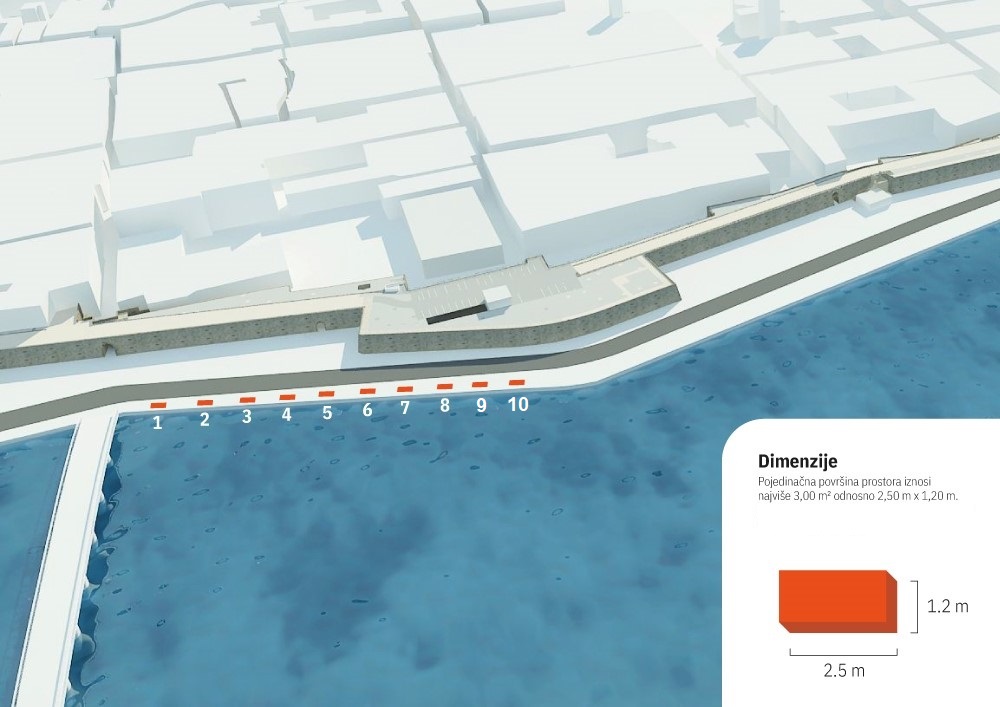 Crvenom bojom označeni su prostori za postavu štandova na Liburnskoj obali. Brojevi prikazani bijelom bojom prikazuju redoslijed postave štandova počevši od Pozicije štanda br. 1 koji je najbliže gradskom mostu pa prema sljedećim pozicijama.Broj 1 predstavlja Poziciju štanda br.1 Broj 2 predstavlja Poziciju štanda br.2 Broj 3 predstavlja Poziciju štanda br.3…I tako do posljednjeg Broja 10 koji predstavlja Poziciju štanda br. 10.Svi štandovi će biti okrenuti u istom smjeru odnosno prema moru i to svojom širom stranom.Informativni prikaz izgleda štanda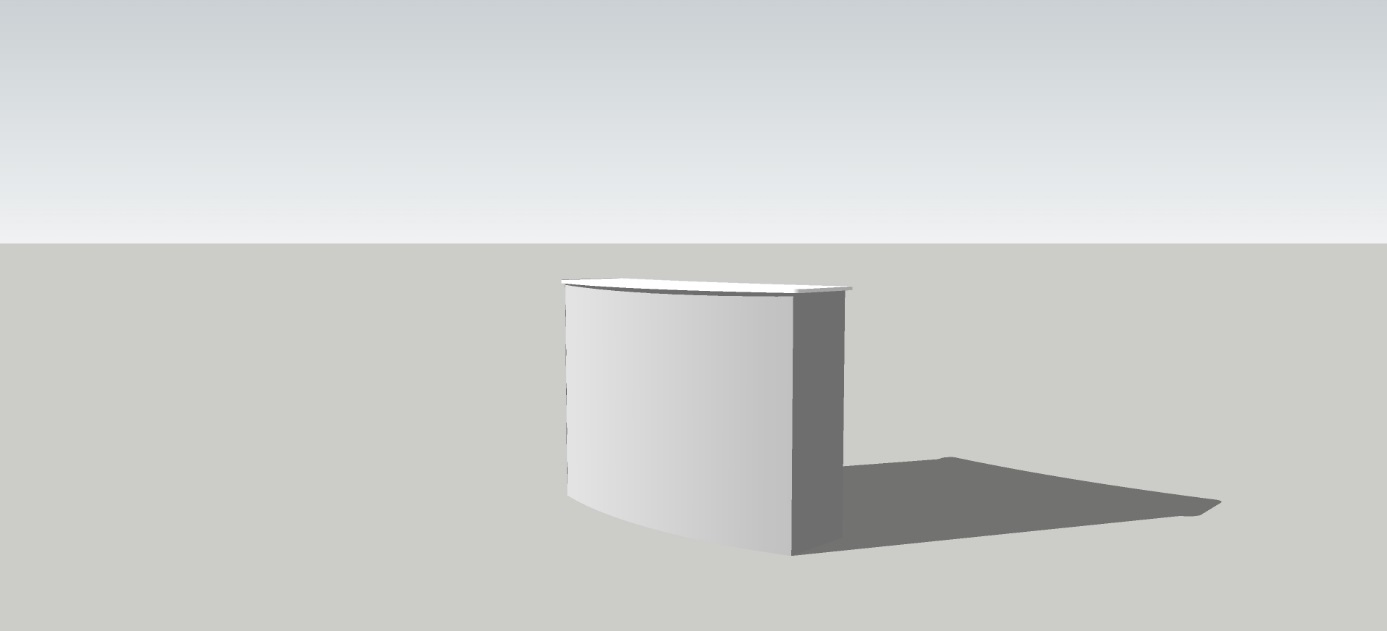 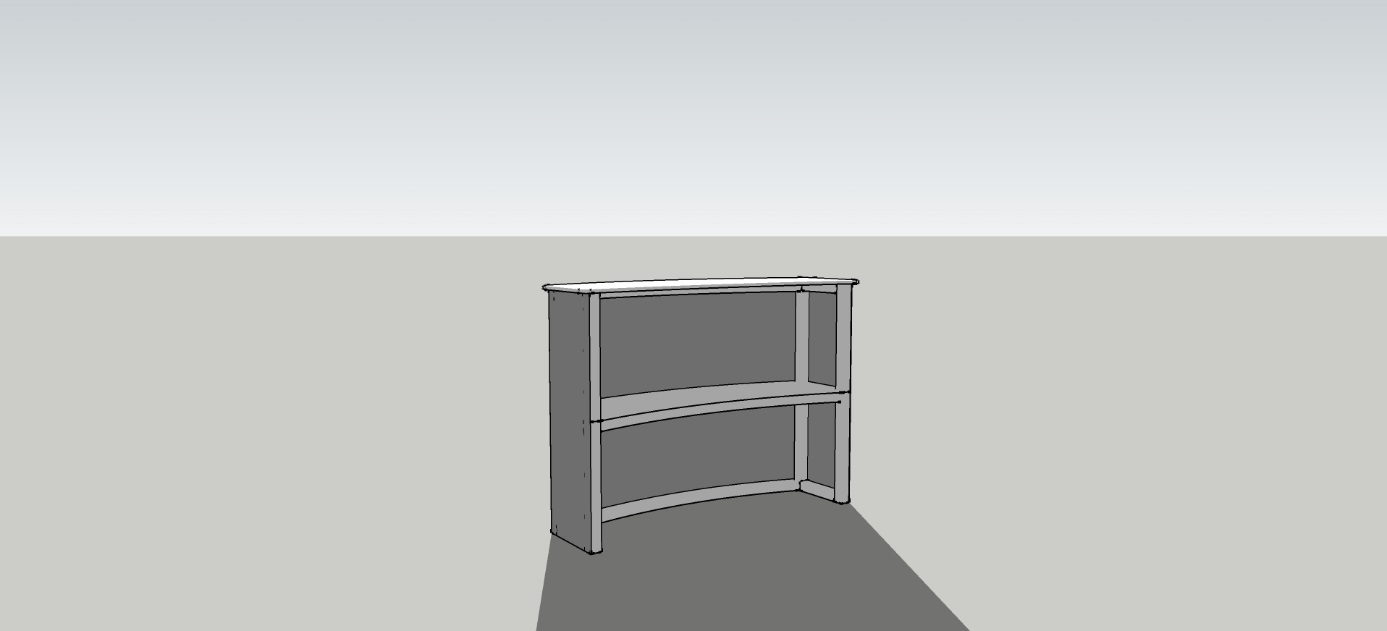 Pozicija štandaPočetni iznosŠtand broj 112.000,00 kunaŠtand broj 28.000,00 kunaŠtand broj 35.000,00 kunaŠtand broj 45.000,00 kunaŠtand broj 55.000,00 kunaŠtand broj 65.000,00 kunaŠtand broj 75.000,00 kunaŠtand broj 85.000,00 kunaŠtand broj 95.000,00 kunaŠtand broj 105.000,00 kunaNaziv ponuditeljaAdresa sjedištaMBSOIBIBANTelefonTelefaksE-mailAdresa za dostavu pošteKontakt osobaPozicija štandaPočetni iznosPonuđeni iznosŠtand broj 112.000,00 kunaŠtand broj 28.000,00 kunaŠtand broj 35.000,00 kunaŠtand broj 45.000,00 kunaŠtand broj 55.000,00 kunaŠtand broj 65.000,00 kunaŠtand broj 75.000,00 kunaŠtand broj 85.000,00 kunaŠtand broj 95.000,00 kunaŠtand broj 105.000,00 kunaNaziv ponuditeljaAdresa sjedištaOIBDatumNaziv ponuditeljaAdresa sjedištaOIBDatumNaziv ponuditeljaAdresa sjedištaOIBDatumNaziv ponuditeljaAdresa sjedištaOIBDatumNaziv ponuditeljaAdresa sjedištaOIBDatumNaziv ponuditeljaAdresa sjedištaOIBDatumNaziv ponuditeljaAdresa sjedištaOIBDatum